Plan Design For: Elemaster US, Inc.Plan Option: Voluntary Open Access Plan - Option 1 Endodontics, Periodontics and Oral Surgery in Basic Class IIEffective Date: January 1, 2021                                                           The following Benefit Summary is only a brief, non-legal outline of the benefits offered. * The Participating Dental Agreement (PDA) Fee is a negotiated arrangement with network providers.** Out-of-network reimbursement is based on the 90th percentile of charges of usual and customary rates.  *** When the employer contribution is less than 50% of the employee premium, there is a 12-month waiting period on major services for members who did not have prior dental coverage with the employerBlue Dental SM Plan FeaturesTo ensure all employees have access to the Blue Dental SM portfolio, employers can contribute between 0% to a100% of the employee’s premium. Flexible Choices for you and your familyWith your Blue Dental SM benefit, you have the freedom to choose a provider when you receive treatment. You do not have to choose a primary dentist ahead of time. You don’t need referrals for specialty care. You also do not have to visit the same dentist as your eligible dependents.Do I need an ID card?When you go to the dentist, present your ID card to make sure the dentist applies your benefits correctly. Your dentist can easily verify your coverage by calling the customer service numbers on the back of your ID card.Why would I want to go to an In-Network Dentist?With BlueCross Dental benefits, you receive benefits whether or not you and your eligible dependents visit an In-Network Dentist. When you visit an In-Network Dentist, you will usually pay lower out-of-pocket cost when you choose a Blue Dental SM In-Network Dentist.  Locating an In-Network Dentist> Visit www.SouthCarolinaBlues.com> Select Members at the top of the webpage > Click on Find a Dentist > Under Find a Dentist select how you would like to search for a Dentist  Will I have to file my own claim?In-Network Dentists will file the claim directly to BlueCross.  With Out-of-Network Dentists, you may need to file the claim directly to BlueCross. In that case, you can get a claim form from: > Your Human Resource department or> Go to our website: www.SouthCarolinaBlues.comSelect MembersSelect File a Claim under Find Forms and DocumentsSelect Dental - Please look at the back of your ID Card to see if your claims are filed in Greenville or Columbia. How do I get an estimate of coverage before treatment?We recommend you have your Dentist submit a request for a pre-treatment estimate for services in excess of $300. This often applies to Major Services. When your dentist suggests treatment, have your provider send an undated claim form along with the proposed treatment plan to BlueCross. We will send a pre-treatment estimate to you and your dentist detailing what services your plan will cover and how much it will pay. 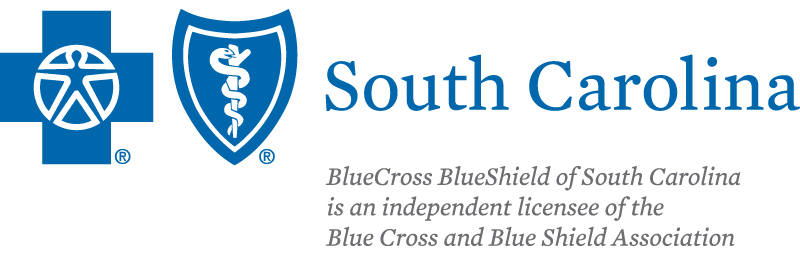 Plan Design For: Elemaster US, Inc.Plan Option: Voluntary Open Access Plan - Option 1 Endodontics, Periodontics and Oral Surgery in Basic Class IIEffective Date: January 1, 2021Rates include 10% commission.  Benefits HighlightsBenefits HighlightsBenefits HighlightsIn-Network*Out-of-Network**Class I - Preventive100%100%Class II - Basic 80%80%Class III – Major ***50%50%Deductible (Only applies to Out-of-Network Basic and Major Services)                 Deductible (Only applies to Out-of-Network Basic and Major Services)                 Deductible (Only applies to Out-of-Network Basic and Major Services)                      SingleDoes Not Apply$50     FamilyDoes Not Apply$150Annual Maximum$1,500 per member per benefit year$1,500 per member per benefit yearServices CoveredServices CoveredClass I - Preventive Services (No Waiting Period)Class I - Preventive Services (No Waiting Period) Exams and Cleanings (2 / benefit year) Full Mouth X-Ray (1 / every 3 benefit years) Bitewing X-Rays (1 / benefit year) Space Maintainers for dependents under age 19Emergency Treatment for PainFluoride for dependents under age 19 (2 / benefit year)Sealants for dependents age 6 through 15 (1 / lifetime / tooth)Pulp Vitality Test and Diagnostic CastsIn-Network Preventive Services do not apply to the Annual MaximumIn-Network Preventive Services do not apply to the Annual MaximumClass II – Basic ServicesClass II – Basic ServicesFillings Anterior Fillings - tooth-colored synthetic materialsPosterior Fillings - amalgam materialPeriodontal CleaningsPulp Capping Root Canal Therapy (1 / lifetime / tooth)General Anesthesia Simple ExtractionsOral SurgeryHemisectionApicoectomyGingival CurettageGingivectomy and GingivoplastyOsseous SurgeryBiopsies of Oral TissueRepair of Removable DenturesClass III – Major Services***Class III – Major Services***Inlays (1 / 5 years) Crowns (1 / 5 years)Onlays (1 / 5 years)Removable Dentures - complete and partialComplete Dentures - relining or rebasing of removable dentures (1 / lifetime)Partial Dentures - relining or rebasing of removable dentures (1/ 3 years)Bridges – fixed and removable (1 / 5 years) Fixed Bridge RepairCoverage Tier RatesIndividual $36.29Family$116.64Employee Plus Children$69.98Employee Plus Spouse $81.64